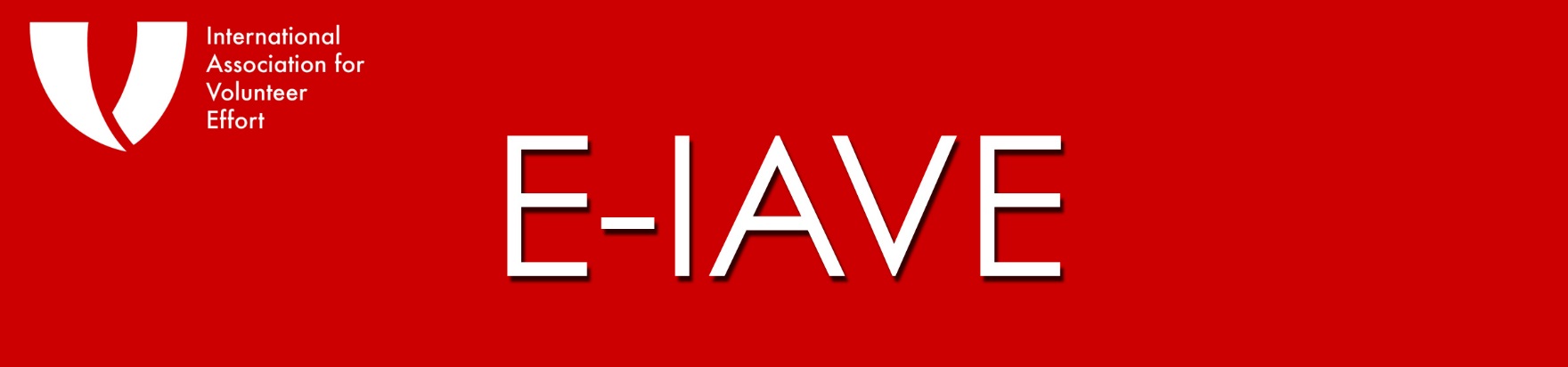 Abril-Mayo 2015En esta edición Noticias de IAVEVoluntarios: promoviendo la paz y una sociedad inclusiva para el desarrollo sostenible Empieza un Nuevo Plan Estratégico de Desarrollo de parte de IAVE IAVE inicia la búsqueda para sedes de futuras conferencias  Empieza el Proceso de Elecciones IAVE 2015 Grupo de Trabajo de Investigación Relacionado con el Voluntariado Corporativo para Catástrofes Noticias de los miembros de IAVE Voluntariado, vía de escape de su desesperación: un refugiado sirio en Jordania Voluntariado en Bosnia y Herzegovina  Nuevo Director Ejecutivo de Voluntariado en Nueva Zelanda ¿Cómo defines voluntariado? Miembros de IAVE en Europa asistieron a la Conferencia: Creación de Capacidad  del CEV Primavera 2015 Una Feria de Voluntariado Diferente Noticias de la Comunidad Global de Voluntariado  GYSD 2015 y 2016¿Cuánto vale el tiempo del voluntariado? -------------------- NOTICIAS DE iaveVoluntarios: Promoviendo la paz y una sociedad inclusiva para el desarrollo sostenible Kylee Bates, PRESIDENTE MUNDIAL DE IAVE No envejecerán como nosotros lo hemos hecho:
no les pesará la edad ni les condenarán los años.
Al ponerse el sol y por la mañana
nos acordaremos de ellosÚltimamente he escuchado estas palabras con frecuencia. El 2015 marca el centenario en toda Australia y Nueva Zelanda del Ejército Conjunto de Australia y Nueva Zelanda en tiempos de guerra (“ANZACs” por sus siglas en inglés Australian and New Zealand Army Corps) y la sangrienta batalla que se llevó a cabo en la playa de Galípoli, Turquía el 25 de abril de 1915. Diez mil soldados de ANZAC, 34 000 aliados y 86 000 soldados turcos murieron en Galípoli durante la Primera Guerra Mundial. Como conmemoraciones similares en otras partes, el Día ANZAC recuerda a aquellos quienes sirvieron y fallecieron en todas las guerras, conflictos y operaciones para el mantenimiento de la paz. Lamentablemente, resulta irónico que la guerra sea tan a menudo el estímulo para el aumento del esfuerzo voluntario mientras la gente busca reconstruir vidas y restaurar la humanidad. Tal como pasó con la masacre humana y el sufrimiento que causó la “Gran Guerra”, sus antecedentes y todos aquellos acontecimientos desde entonces.   La Cruz Roja australiana se fundó como respuesta al involucramiento de Australia en la Primera Guerra Mundial, mientras 35 000 voluntarios YMCA atendieron las necesidades de 4.8 millones de tropas de las Fuerzas Expedicionarias Estadounidenses2. Un estimado de 18 000 organizaciones benéficas se establecieron en el Reino Unido durante esos cuatro años3, dependiendo en gran parte en los esfuerzos de los voluntarios. Fue después de la guerra, en 1919, que se fundó la Federación Internacional de Sociedades de la Cruz Roja y de la Media Luna Roja (IFRC). Está claro que no es necesario que los conflictos lleguen a la escala de “Guerra Mundial” para causar devastación en países y civilizaciones. El mes pasado en el Día Internacional de la Reflexión sobre el Genocidio en Ruanda se recordó al millón de tutsis ruandeses asesinados en el genocidio de 1994. Una vez más, el espíritu de voluntariado ha sido asumido por los ruandeses para reconstruir y reconciliar, adhiriéndose a su tradición histórica Umuganda (unirse para un propósito en común) para fomentar un día al mes de servicio comunitario. La meta 16 de la propuesta de Metas para el Desarrollo Sostenible hace un llamado a la humanidad para Promover sociedades pacíficas e inclusivas para el desarrollo sostenible…Es imprescindible que las naciones reconozcan la contribución que jugarán los voluntarios en alcanzar esta y otras metas del MDS, en la publicación 2015 declaración de desarrollo – o el legado de soldados caídos estará presente por siempre. Los recordaremos.__________________________________________ La Oda de la Memoria se toma de la cuarta estrofa del poema Por los Caídos escrito en 1914 por Laurence Binyon,  la cual se utiliza en servicios de conmemoración de guerra en algunos países de la Mancomunidad.2 http://www.worldwar1.com/dbc/ymca.htm3 Tercer Sector del Reino Unido - http://www.thirdsector.co.uk/1914-1918-charities-helped-win-ww1/volunteering/article/1299786 [25 abril 2015]Empieza un Nuevo Plan Estratégico de Desarrollo de parte de IAVELa Junta Directiva de IAVE ha iniciado el desarrollo del Plan Estratégico IAVE 2020 para el periodo 2016 – 2020. El propósito de la junta es terminar el nuevo plan estratégico a finales del 2015, año calendario.    En los tres o cuatro meses venideros habrá oportunidades para los miembros de IAVE y partes involucradas para contribuir con este proceso mediante una encuesta en línea y en algunos casos, participación en reuniones virtuales programadas. En casos donde haya reuniones físicas de los miembros de IAVE, también habrá una oportunidad para aquellos que asistan para participar en algunas discusiones con moderador. La aportación de miembros de IAVE y partes interesadas es esencial, ya que la Junta Directiva de la institución considera los retos mundiales y oportunidades para hacer voluntariado los próximos cinco años, determinando el rol más apropiado de IAVE para responder a estos. Otras actualizaciones y oportunidades para contribuir se darán a conocer en futuras ediciones de E-IAVE y en todo caso en “boletines especiales”. Esperamos ansiosos tu participación activa y aportación a lo largo de este proceso. IAVE inicia la búsqueda para sedes de futuras conferencias  IAVE ha comenzado el proceso para encontrar organizaciones anfitrionas para la Conferencia Mundial y la Conferencia Mundial de Jóvenes Voluntarios del 2018 y para las Conferencias Voluntariado Regional Asia-Pacífico y de Jóvenes Voluntarios del 2017. (¡Sí, empezamos con mucha anticipación!) Conferencias Mundiales 2018 A finales del mes, la Convocatoria formal para Propuestas se enviará a todos los miembros de IAVE, a todas las organizaciones de liderazgo nacional para voluntariado y a selectas ONGs internacionales. A los solicitantes potenciales se les pide que entreguen una “declaración de interés” que nos permita trabajar con ellos para determinar si presentarán al final una propuesta formal.   El proceso convoca a que las propuestas sean presentadas el 30 de noviembre de 2015 para que el comité complete su trabajo y dé a conocer su recomendación a la junta directiva de IAVE en abril de 2016, así también para que el próximo anfitrión sea anunciado en la clausura de las Conferencias Mundiales que se llevarán a cabo en México en el mes de noviembre. El vicepresidente de IAVE, Eugen Baldas (Alemania), será el que presida al equipo de búsqueda, quien es también el representante regional para Europa para la junta directiva de IAVE. Los otros miembros del equipo son Iraida Manzanilla (Venezuela), representante regional para América Latina y Mark Molloy (Escocia). El apoyo de la Secretaría es proporcionado por Ken Allen, consultor senior.   Para más información o para recibir la Convocatoria para Propuestas, envía un correo electrónico a 2018worldconferences@iave.org. Conferencia Asia-Pacífico 2017Las 15a conferencias regionales bienales de IAVE para Asia y el Pacífico se llevarán a cabo en Hanói, Vietnam en el mes de octubre. Ya es costumbre que al concluir la conferencia actual, se anuncie a la organización anfitriona para la siguiente conferencia. Para cumplir con eso este año, IAVE ha distribuido una Convocatoria para Propuestas a nuestros representantes nacionales en toda la región. El proceso convoca a que se siga una “declaración de interés” por parte de una propuesta formal, la cual finaliza para la Secretaría de IAVE el 15 de julio. Yoonae Park, representante regional para Asia y el Pacífico para la junta directiva de IAVE, preside el equipo de selección que también incluirá a dos representantes nacionales de países que no solicitan la conferencia. El apoyo de la Secretaría es proporcionado por Ken Allen, consultor senior de IAVE.   Para más información o para recibir la Convocatoria para Propuestas, envía un correo electrónico a 2017apconference@iave.org.  empieza el proceso de elecciones de IAVE 2015 Con el liderazgo del Comité Nominador de IAVE, encabezado por Agnetta Nyalita (Kenia), representante de la juventud para la junta directiva de IAVE, hemos empezado el proceso de elecciones para la junta directiva. Dos cargos están propuestos para elecciones: el Representante Regional para las Naciones Árabes y el Representante masculino de la Juventud.  Las Naciones ÁrabesEl Representante Regional para las Naciones Árabes estará reemplazando a Patricia Nabti (Líbano) quien está completando el máximo de dos periodos de servicio en la junta. El primero de mayo se distribuyó la Convocatoria para Nominaciones a miembros de IAVE en esa región, la fecha límite para responder es el 31 de mayo. Después de la confirmación de los candidatos por el Comité Nominador, se distribuirán las boletas de votación el 16 de julio quedando abierta la votación hasta el 10 de agosto. Únicamente los miembros registrados que reciben pago desde el 31 de mayo tienen derecho a votar.  El Representante de la Juventud La junta de IAVE  ha establecido la política de que siempre deberíamos tener un hombre y una mujer como representantes de la juventud. Dado que nuestro representante masculino, Daniel Buritica (Colombia) está completando el máximo de sus dos periodos de servicio en la junta, estamos en busca de su reemplazo. La Convocatoria para Nominaciones se distribuyó el primero de mayo a todos los miembros jóvenes de IAVE; para los votantes como los no votantes, representantes nacionales y miembros de la junta. Por política, esos son los grupos aptos para nominar a ese cargo. La junta elegirá al nuevo Representante de la Juventud en la reunión que tendrá en agosto.  Para más información sobre cualquiera de estos cargos o para recibir una copia de la Convocatoria para Nominaciones, envía un correo electrónico a elections2015@iave.org. Grupo de trabajo de investigación relacionado con voluntariado corporativo para catástrofes Por Lorrie Foster, Facilitador, Grupo de Trabajo de Investigación IAVE El grupo de trabajo de investigación relacionado con voluntariado corporativo para catástrofes de IAVE se formó en el año 2014 con 11 empresas miembros del Consejo Global de Voluntariado Corporativo (GCVC en inglés). El propósito del Grupo de Trabajo de Investigación (RWG) es fortalecer cómo las empresas miembros involucran a sus empleados como voluntarios en la gran variedad de actividades relacionadas con catástrofes, desde la preparación hasta la recuperación a largo plazo. Los miembros del RWG buscan aprender; aplicar ese aprendizaje a sus propios programas de las empresas y compartir nuevos conocimientos en el campo. Ellos están haciendo esto a través de una serie de webinars y reuniones presenciales. Del 13 al 15 de abril de 2015, el grupo se reunió en las oficinas de Google en la ciudad de Nueva York y enfocó sus discusiones en entender cómo las agencias humanitarias y de las NU responden a las crisis y cuál sería la mejor forma de asociarse con ellos. Por medio de debates con representantes de agencias humanitarias y de las Naciones Unidas, ellos aprendieron sobre las dinámicas de cooperación y de roles adecuados para voluntarios. Las organizaciones que estuvieron presentes en la reunión fueron: Unoha, Voluntarios de las Naciones Unidas, Programa Mundial de Alimentos, Unicef, Save the Children, CARE International y el Ejército de Salvación.    Según el presidente del RWG, Eduardo Martinez, el presidente de la Fundación UPS y empresas quieren hacer más para ayudar en los desastres y las oenegés quieren y necesitan ayuda. Para cumplir con esto, se necesita establecer un puente en común entre estos dos sectores. Los fines del RWG son permitir que los dos sectores se comprendan mutuamente y ayudar a las empresas a aprender el funcionamiento sobre la gestión mundial de catástrofes. El objetivo de la reunión del RWG Primavera 2015 fue ayudar a que las empresas tuvieran un mejor entendimiento sobre la gestión de catástrofes y a abrir lo que anticipamos será un diálogo continuo entre el sector privado y oenegés sobre cómo trabajar juntos en la gestión de catástrofes.  NOTICIAS DE LOS MIEMBROS DE IAVE VOLUNTARIADO, VÍA DE ESCAPE DE SU DESESPERACIÓN: UN REFUGIADO SIRIO EN JORDANIA Por Patricia Nabti, Representante Regional de IAVE para las Naciones Árabes Por ahora, hay más de cuatro millones de refugiados sirios en el Líbano, Turquía, Jordania y otros lugares; más de la mitad de esos refugiados son niños. De su desesperanza ha emergido una historia muy conmovedora del campo Zaatari en Jordania, la cual nos recuerda lo mucho que el voluntariado beneficia al voluntario mientras él o ella favorece a otros. Sami, de veintitrés años, huyó junto con su familia a Jordania desde Dara´a en Siria en el año 2013. Él pasó sus primeros ocho meses allí, en la tienda que ellos le dieron a su familia. Aburrido y perdiendo la esperanza de alguna vez marcharse, él dejaba la tienda solo si era absolutamente necesario salir.  El día en que un amigo le dijo que alguien necesitaba un intérprete, todo cambió para él. La persona era de Mercy Corps y su experiencia lo llevó a unirse al personal voluntario en el campo. Mercy Corps es una de las agencias de ayuda que opera en los campos sirios de refugiados en la región. Les proporciona a los refugiados ropa, sábanas y artículos de uso doméstico; elabora pozos para aumentar su suministro de agua potable, apoya a grupos comunitarios para resolver las tenciones y desarrollar soluciones en común para sus problemas inmediatos, y crea espacios seguros para que los niños jueguen.    Sami aprendió sobre los programas de Mercy Corps y de las oportunidades para que los refugiados hagan voluntariado para apoyar esos programas. Él se convirtió en entrenador de levantamiento de pesas y el supervisor del lugar para un ambiente amigable para los niños en el campo Zaatari. El sitio donde él sirve como voluntario cuenta con mucho equipo de gimnasio; organiza a un equipo de lucha y da clases de artes marciales y danza para niños de todas las edades.    Tal y como nos lo explica, el vacío de esos ocho meses en el campo “estaba destruyéndome. Cuando me involucré con Mercy Corps empecé a ver gente, a conocer gente. Ayudar a las personas te hace sentir mejor. Te hace sentir que eres útil”. Él vio que el programa para niños les dio esperanza, algo que esperan todos los días y una alternativa positiva para meterse en problemas como una forma de ocupar su tiempo. La experiencia fue tan gratificante para él que cuando su familia se mudó a Argelia, él decidió quedarse en el campo y continuar allí su trabajo como voluntario. Hay que ver a Sami como un modelo importante para otros en el campo y como una historia que vale la pena compartir con el mundo. Mercy Corps hizo un video sobre Sami. voluntariado en Bosnia y HerzegovinaPor Vahida Huzejrovic, Representante Nacional de IAVE, Bosnia-HerzegovinaCuando OSMIJEH empezó a desarrollar el trabajo voluntario en Bosnia y Herzegovina en 1996 era la única organización en la nación que trataba con el voluntariado, permaneciendo así por un largo tiempo. Sin embargo, hoy en día podemos decir que la idea de hacer voluntariado no es nueva o desconocida para la sociedad bosnia. El voluntariado va en aumento con su desarrollo constante y promoción dentro del país y con el creciente número de organizaciones de voluntarios. Bosnia y Herzegovina también ha definido legalmente lo que es voluntariado y ha hecho leyes respecto a este. Ambos, la República de Serbia y la Federación de Bosnia y Herzegovina han adaptado leyes sobre el voluntariado. No obstante, con todo el progreso que el voluntariado ha logrado en Bosnia y Herzegovina, todavía hay muchos cambios necesarios por hacer. El desarrollo geográfico y demográfico del voluntariado no es igual.  El voluntariado está presente solo en ciertas comunidades mientras que en otras ni siquiera existe. La causa de esta disparidad se debe al hecho de que el desarrollo depende en gran parte de las oenegés y de su capacidad de trabajo. Las oenegés que están comprometidas con su trabajo persiguen de manera continua el avance del voluntariado, recaudación de fondos y apoyo a voluntarios. Sin embargo, por medio de todo su arduo trabajo, les es difícil expandir sus influencias por la nación entera. El ambiente para desarrollar el voluntariado en Bosnia y Herzegovina sigue siendo un reto. Las infraestructuras y recursos que son necesarios para mantener el impulso y permitir las operaciones de los voluntarios para funcionar sin problemas y sostenidamente no están garantizadas. El voluntariado en Bosnia y Herzegovina toma formas diferentes. Las formas más populares de participación voluntaria siguen siendo los grandes eventos y campañas organizadas que se enfocan en ayuda humanitaria. Esperamos ver muchos más cambios en la comunidad voluntaria en este país, permitiéndonos superar situaciones que tenemos actualmente. nuevo jefe ejecutivo del voluntariado en nueva zelanda Scott Miller ha sido nombrado como nuevo jefe ejecutivo en el Voluntariado de Nueva Zelanda (VNZ) sustituyendo a Vanisa Dhiru. Anteriormente, Scott sirvió como director general del Paladin Project Charitable Trust una empresa social galardonada por permitir a las personas con discapacidad vivir una buena vida a lo largo de cuatro ciudades en Nueva Zelanda. En su propia presentación en el reciente boletín electrónico de VNZ, Volutalk, Scott escribió “espero trabajar particularmente con nuestros miembros y con un sector de voluntarios más amplio para asegurar que los voluntarios y el voluntariado continúen teniendo una voz fuerte que beneficie a los individuos y comunidades de Nueva Zelanda”. Le damos la bienvenida a Scott a la red de IAVE como la persona con quien nos enlazaremos en lo que se refiere al rol de VNZ como nuestro Representante Nacional. Si quieres unirte para darle la bienvenida, éste es su correo electrónico scott@volunteeringnz.org.nz.¿cómo defines voluntariado? Según el boletín electrónico más reciente, Voluntariado en Australia “hoy en día está evaluando nuestra definición de voluntariado para considerar nuevas formas en que las personas donen su tiempo. La evaluación nacional tiene una incidencia significativa en la toma de decisiones por parte de gobiernos, centros de recursos voluntarios y organizaciones de participación de voluntarios. Una definición revisada tiene el potencial de influir en cómo los voluntarios son gestionados, cómo se mide el voluntariado y cómo Australia mantiene e implementa mejores estándares de práctica en el sector”.   Si quieres aprender más ve a http://www.volunteeringaustralia.org/policy-and-best-practise/definition-of-volunteering/have-your-say/. Al llegar a media página encontrarás enlaces a un documento de referencia muy importante sobre este tema.   miembros de IAVE en europa asistieron a la conferencia: creación de capacidad  del cev primavera 2015 Por Ramona Dragomir, Gerente, Desarrollo de Redes Bajo el título de “Pick and Mix – A Multi-Perspective Approach to Volunteer Centres in Europe” del Centro Europeo de Voluntariado (CEV), en colaboración con SMART – la Asociación para el Desarrollo de la Sociedad Civil y el Centro Osijek de Voluntariado, organizaron una conferencia sobre creación de capacidad en Zadar, Croacia entre el 23 y 24 de abril. Aproximadamente, 70 participantes de casi 20 países de toda Europa asistieron al evento. Por dos días, se llevó a cabo una variedad de talleres enfocándose en el rol y actividades de los centros de voluntarios y otros temas, los cuales incluían la gestión de voluntarios, protección de menores, participación de niños y jóvenes, estándares de calidad para los centros de voluntariado, centros de voluntariado como defensores, motivación de voluntarios, valor económico y voluntariado en línea.     Los miembros de IAVE de Rusia, Bosnia y Herzegovina, Dinamarca, Inglaterra, Irlanda del Norte, la República de Irlanda, Francia y España tuvieron la oportunidad de conectarse unos con los otros así como participar en debates con sus homólogos.  Wendy Osborne, miembro de la junta de IAVE y jefa ejecutiva de Volunteer Now, dijo “Estaba claro que dado al compromiso de los participantes que trabajan a través de centros de voluntariado, existían fuertes y positivos puntos de vista sobre la importancia del rol de los centros de voluntariado en promover la participación de voluntarios, que las personas puedan encontrar oportunidades de voluntariado y fortalecer la capacidad de las organizaciones para involucrar a voluntarios para mejorar la experiencia voluntaria y maximizar el impacto de sus contribuciones”.  IAVE y CEV comparten un interés en común en dar reconocimiento y apoyo al desarrollo fuerte de organizaciones líderes de voluntariado local, regional y nacional – las organizaciones tanto individuales como colectivas pueden agregar valor al promocionar, desarrollar y medir el valor de la participación de voluntarios. Asimismo, Wendy Osborne señaló “mientras IAVE emprende un nuevo proyecto de investigación para planificar y explorar la infraestructura de liderazgo para el voluntariado, será  bueno ver cómo lo miembros de CEV y IAVE comparten un propósito en común en cuanto al mantenimiento y desarrollo del voluntariado como un movimiento mundial y fuerza positiva de cambio”. una feria de voluntariado diferente  Por Carmen Chavarria, Representante Nacional de IAVE, GuatemalaEl Centro de Voluntariado Guatemalteco tuvo su 12ª Feria del Voluntariado el 26 de abril. Este año se llevó a cabo con la colaboración de la Municipalidad de Guatemala y TEDx Ciudad de Guatemala 2015. El lugar del evento fue en una de las calles principales dentro de un vecindario popular en la ciudad de Guatemala.  El Voluntariado Guatemalteco y muchas otras organizaciones pusieron stands en la calle, exhibiendo sus esfuerzos de voluntariado e invitando a más personas a unirse como voluntarios. Este año, se les dio un reto a todas las organizaciones participantes para que cada una creara un juego que realzara el trabajo de sus organizaciones respectivas y comprometiera al público de una manera más dinámica y divertida. Por ejemplo, una organización que trabaja promoviendo los valores entre niños y adolescentes, creó un juego llamado “Lotería de Solidaridad”. En lugar de todos los números tradicionales que tiene una lotería, estos se reemplazaron con diferentes valores morales. Otra organización que trabaja con niños sordos y ciegos hizo una pista de obstáculos, la cual los participantes tenían que completar con los ojos vendados. De forma paralela con la feria, los TED talks se estaban llevando a cabo en el evento TEDx Ciudad de Guatemala 2015. Aproximadamente, asistieron al evento 300 personas; el mismo cubrió diferentes temas que incluyeron: auto superación, vivienda sostenible, problemas sociales y voluntariado. Entre las presentaciones, los miembros de la audiencia eran invitados a ir fuera, visitar el stand y aprender más sobre las diferentes formas en que los voluntarios ayudan a construir y desarrollar la Guatemala que soñamos.  noticias de la comunidad voluntaria mundial día mundial del voluntariado juvenil 2015 y 2016¡El Día Mundial del Voluntariado Juvenil 2015 (del 17 al 19 de abril) fue un gran éxito! Siendo uno de los más grandes eventos de voluntariado en el mundo, millones de jóvenes se comprometieron a mejorar sus comunidades por medio del voluntariado. Para ver los diferentes tipos de eventos sobre voluntariado organizados por jóvenes de todo el mundo, asegúrate de echarle un vistazo a la cuenta de Instagram de YSA @YouthService y #GYSD. No olvides reservar la fecha para el GYSD 2016 que será del 15 al 17 de abril. Aprende más sobre el evento del próximo año aquí.¿Cuánto vale el tiempo del voluntariado?Independent Sector, “la red de liderazgo para organizaciones sin fines de lucro, fundaciones y corporaciones comprometidas a promover el bien común”, anunció su nuevo cálculo del valor monetario del voluntariado durante la Semana Nacional del Voluntariado en Estados Unidos, que se realizó del 12 al 18 de abril. Su estimación del año 2014 para el valor de una hora de voluntariado es de $23.07 – un incremento de 52 centavos desde 2013, un 2.3 por ciento arriba del año anterior. IS también ha actualizado el desglose a nivel estatal para el valor del tiempo de voluntariado en el año 2013, que va desde un mínimo de $19.31 en Arkansas hasta $39.86 por hora en el Distrito de Columbia. Para aprender cómo se hace este cálculo, visita la página de Independent Sector.